Музыкальным спектаклем в «Артек» завершилась международная 7 смена «Культурный код Артека»11 июля 2022 годаГрандиозным музыкальным спектаклем на площади перед корпусом «Вожатый» 10 июня в детском центре завершилась 7 смена «Культурный код Артека», посвященная творчеству и искусству. На вожатской эспланаде впервые за два года собрались представители разных стран – 3288 детей из всех субъектов Российской Федерации, Донецкой и Луганской народных республик, Казахстана, Армении, Киргизии, Белоруссии. Гостем ребят в прощальный артековский вечер стал министр просвещения Российской Федерации Сергей Кравцов. Обращаясь к участникам смены, Глава ведомства отметил: «Недавно мы отметили праздник День семьи, любви и верности. Любовь – это самое важно, что нас объединяет, что нами движет. Всегда помните: нет ничего важнее, чем любовь к своим родителям, любовь к своей Родине, к близким. Семья – это самое дорогое, что у нас есть: папа, мама, бабушка, дедушка... Семья – это мы все, это наша страна! Идите всегда вперед, не останавливайтесь на достигнутом». Также с напутственным словом к ребятам обратился директор «Артека» Константин Федоренко: «Завтра вы уезжаете домой, мы будем грустить и будем ждать, что вы обязательно вернетесь. За смену «Артек» стал вашей семьей – вы нашли здесь друзей, наставников, научились новому. Помните, семья – это важная часть нашей страны, и главное в ней – каждый гражданин Российской Федерации».На «Встрече перед расставанием» ребята стали зрителями музыкального спектакля «Сказ о том, как Иван Царевич себе жену нашел», также состоялся «Парад победителей» финальных дел смены, артековцы поздравили лучших представителей каждого лагеря с вручением главной награды детского центра – знака общественного признания «Звезда Артека». По итогам 7 смены 2022 года за высокие личные достижения, успешное участие в программах лагеря, уважение сверстников и артековского сообщества «Звездами Артека» стали:Илья Гаврилов, г. Ярцево, Смоленская область (д/л «Кипарисный»); Анастасия Карпейкина, г. Брянск (д/л «Лесной»); Милена Зайляева, г. Екатеринбург (д/л «Лазурный»); Ксения Кротова, г. Архангельск (д/л «Озерный»); Елизавета Грудинина, г. Харцызск, ДНР (д/л «Полевой»); Артемий Шварц, г. Тюмень (д/л «Речной»); Герман Степанчиков, г. Арсеньевск, Приморский край (д/л «Морской»);Дарья Куликова, г. Кинешма, Ивановская область (д/л «Хрустальный»); Ольга Поствик, г. Магадан (д/л «Янтарный»).Смена «Культурный код Артека» помогла каждому ребенку раскрыть таланты благодаря предоставленным возможностям и уникальным проектам, а также общению с ребятами из разных стран и гостями детского центра – олимпийскими чемпионами, деятелями отечественной культуры, популярными актерами и режиссерами, которые приехали в «Артек», чтобы поделиться результатами спортивных побед и своим творчеством с лучшими детьми страны.В числе важных событий смены – участие во Всероссийской акции «Свеча памяти» и просветительском проекте «Без срока давности», артековцы посетили мемориал «Концлагерь «Красный» в Симферопольском районе.Центральным событием стал фестиваль искусств «Артек зажигает звезду», в котором артековцы всех детских лагерей смогли проявить свое творчество в разных жанрах и видах искусства.Инклюзивный праздник «День равных возможностей» познакомил ребят с паралимпийскими дисциплинами – теннисом на колясках, волейболом сидя и футболом слепых. Проводниками ребят в новом для них мире стали волонтеры и юные спортсмены с ограниченными возможностями здоровья, которые уже делают успехи в этих видах спорта.В течение 10 дней на XXX Международном детском кинофестивале «Алые паруса в Артеке» имени В.С. Ланового воспитанники детского центра смотрели конкурсные фильмы и встречались с представителями кинематографа. Лучшим фильмом Большое детское жюри выбрало картину «Одиннадцать молчаливых мужчин» режиссера Алексея Пиманова.  И все же главной интригой кинофорума стала номинация «Продюсерское кино». Из девяти фильмов, снятых киноотрядами вместе со взрослыми наставниками, лучшим артековцы назвали короткометражку лагеря «Речной». Свою работу под названием «Классика» ребята создали вместе с актером Денисом Бузиным.8 июля «Артек» вместе со всей страной отметил новый государственный праздник –  День семьи, любви и верности. Артековцы и вожатые говорили о семейных ценностях и передавали приветы своим родным в разные уголки России и в другие страны. В центре события – «Ромашковый бал».Также в течение смены «Артек» реализовал общеразвивающие программы в сотрудничестве с тематическими партнерами, в числе которых АНОВО «Институт современного искусства», «ВГУП «ВГТРК», ООО «Научно-производственное предприятие «Е-НОТ», Союз «Международный спортивный клуб «Спартак», «Молодежная Морская лига», «Федерация тенниса России», Детский музыкальный театр «Домисолька», группа компаний РОСНАНО, АО «Академия Просвещение» и другие.Смена завершилась традиционной «Встречей перед расставанием». В знак дружбы мальчики подарили девочкам розы, а небо над «Артеком» озарил красочный фейерверк. Артековцы, попрощавшись со своим отрядом и детским центром, увозят адреса новых друзей, яркие впечатления и незабываемые эмоции.СправочноМеры безопасностиВ «Артеке» особое внимание уделяется безопасности и профилактике распространения вирусных инфекций. Перед заездом детей каждую смену проводится полная дезинфекция всех помещений Международного детского центра.Для безопасности детей в пунктах отправки и прибытия (железнодорожный вокзал, автовокзал) организован «Зеленый коридор». Продолжает действовать четырехпороговый входной медицинский контроль за состоянием здоровья каждого ребенка: в местах прибытия, в медицинском пункте базы-гостиницы «Артека» в Симферополе, по прибытии в детский лагерь и в медпунктах лагерей после распределения в отряды. Для усиления контроля за состоянием здоровья на заезде привлекается врач-инфекционист.С учётом рекомендаций Роспотребнадзора, Министерства здравоохранения и Министерства просвещения России антисептиками, а также информационными табличками оборудованы все помещения для проживания, столовые и рекреации. Как получить путевку в «Артек»Путевки в Международный детский центр «Артек» выделяются в качестве поощрения за достижения ребенка в учебе, творчестве, спорте и общественной деятельности. Предоставляются на бесплатной основе по квотам, выделяемым всем субъектам Российской Федерации, а также тематическим партнерам детского центра.С 2017 года распределение путевок в Артек происходит исключительно посредством автоматизированной информационной системы «Путевка». За 2017–2021 гг. в системе зарегистрировано более 526 тысяч детей со всей России.В МДЦ «Артек» зачисляются дети, обучающиеся в 5-11 классах, которым до окончания смены не исполнилось 18 лет. В летний период (с июня по август) МДЦ «Артек» зачисляет на обучение детей с 8 полных лет до 17 лет включительно.Для получения путевки ребенку необходимо выполнить три шага: Пройти регистрацию на сайте артек.дети и заполнить профиль.Прикрепить достижения (грамоты, сертификаты, благодарственные письма и т.п.), полученные за последние 3 года.Подать заявку на планируемую смену, выбрав направление квоты: региональная (за счет средств федерального бюджета) или тематическая (за счет средств федерального бюджета).Рейтинг заявки в АИС «Путевка» формируется в зависимости от количества достижений (максимальное количество - 10 наград и 10 прочих достижений), уровня проведения мероприятия (муниципальный, региональный, межрегиональный, всероссийский, международный) и коэффициента территориальной принадлежности (областной центр, город, поселок, деревня). На каждую смену «проходной балл» по квоте каждого региона Российской Федерации различный и зависит от рейтинга достижений кандидатов, претендующих на получение путевки в Центр.Распределение путевок в АИС «Путевка» по квоте региона Российской Федерации на определенную смену проходит автоматически с учетом наивысшего рейтинга заявки, гендерного признака, а в учебный период – с учетом класса обучения ребенка.Распределение путевок в АИС «Путевка» по квоте тематического партнера в рамках выделенной квоты проходит в соответствии с положением о конкурсной процедуре отбора детей каждого тематического партнера Центра.Таким образом, обеспечиваются равные возможности для всех детей претендовать на получение путевки в Центр независимо от количества проводимых в регионе конкурсов, социального статуса родителей или других показателей в соответствии с региональной образовательной политикой.Официальные ресурсы МДЦ «Артек»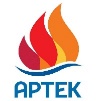  press@artek.orgОФИЦИАЛЬНЫЙ САЙТ АРТЕКАФОТОБАНК АРТЕКАТЕЛЕГРАММРУТУБ  